2η ΠΡΟΣΚΛΗΣΗ ΣΥΓΚΛΗΣΗΣ ΟΙΚΟΝΟΜΙΚΗΣ ΕΠΙΤΡΟΠΗΣΚαλείστε να προσέλθετε σε τακτική συνεδρίαση της Οικονομικής Επιτροπής, που θα διεξαχθεί στο Δημοτικό Κατάστημα την 16η του μηνός Ιανουαρίου έτους 2020, ημέρα Πέμπτη και ώρα 12:30 για την συζήτηση και λήψη αποφάσεων στα παρακάτω θέματα της ημερήσιας διάταξης, σύμφωνα με τις σχετικές διατάξεις του άρθρου 75 Ν.3852/10, όπως αντικαταστάθηκε από το άρθρο 77 του Ν.4555/18 και ισχύει :1. Έγκριση αποζημίωσης δαπανών μετακίνησης του κου Καλλιάρα Χαρίλαου ειδικού συνεργάτη του Δήμου Τρικκαίων στην Αθήνα , την Παρασκευή  17 Ιανουαρίου 2020. Αφορά την συμμετοχή του Δήμο, μετά από πρόσκληση του Υπουργού Ανάπτυξης και Επενδύσεων ,  στο Εθνικό Αναπτυξιακό Συνέδριο για το νέο ΕΣΠΑ 2021-20272. Έγκριση διαγραφής ποσών τροφείων βρεφονηπιακών σταθμών και μηνιαίας συνδρομής ΚΔΑΠ από χρηματικούς καταλόγους του Δήμου3. Έγκριση Πρωτοκόλλου Προσωρινής και Οριστικής Παραλαβής του έργου: «ΑΓΡΟΤΙΚΗ ΟΔΟΠΟΙΙΑ ΖΗΛΕΥΤΗΣ – ΠΑΛΑΙΟΠΥΡΓΟΥ»4. Έγκριση Πρωτοκόλλου Προσωρινής και Οριστικής Παραλαβής του έργου: «ΑΣΦΑΛΤΟΣΤΡΩΣΕΙΣ – ΚΑΤΑΣΚΕΥΗ ΕΡΓΩΝ ΥΠΟΔΟΜΗΣ ΝΕΟΕΝΤΑΣΣΟΜΕΝΩΝ ΠΕΡΙΟΧΩΝ ΔΗΜΟΥ ΤΡΙΚΚΑΙΩΝ 2016-2017»Πίνακας Αποδεκτών	ΚΟΙΝΟΠΟΙΗΣΗ	ΤΑΚΤΙΚΑ ΜΕΛΗ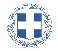 ΕΛΛΗΝΙΚΗ ΔΗΜΟΚΡΑΤΙΑ
ΝΟΜΟΣ ΤΡΙΚΑΛΩΝΔΗΜΟΣ ΤΡΙΚΚΑΙΩΝΔ/ΝΣΗ ΔΙΟΙΚΗΤΙΚΩΝ ΥΠΗΡΕΣΙΩΝΤΜΗΜΑ ΔΙΟΙΚΗΤΙΚΗΣ ΥΠΟΣΤΗΡΙΞΗΣΓραμματεία Οικονομικής ΕπιτροπήςΤρίκαλα, 10 Ιανουαρίου 2020
Αριθ. Πρωτ. : 613ΠΡΟΣ :  1.Τα μέλη της ΟικονομικήςΕπιτροπής (Πίνακας Αποδεκτών)(σε περίπτωση κωλύματος παρακαλείσθε να ενημερώσετε τον αναπληρωτή σας).Ο Πρόεδρος της Οικονομικής ΕπιτροπήςΨύχος ΚωνσταντίνοςΑντιδήμαρχοςΨύχος ΚωνσταντίνοςΒότσιου - Μακρή ΠαρασκευήΑναστασίου ΒάιοςΚοτρώνη-Μπαλοδήμου ΓεωργίαΚωτούλας ΙωάννηςΠαζαΐτης ΔημήτριοςΑλεστά ΣοφίαΒασταρούχας ΔημήτριοςΚαΐκης ΓεώργιοςΔήμαρχος & μέλη Εκτελεστικής ΕπιτροπήςΓενικός Γραμματέας  Δ.ΤρικκαίωνΑναπληρωματικά μέλη Ο.Ε. 